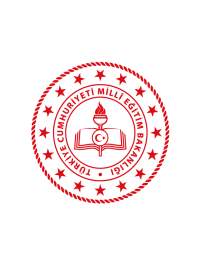 AHMET MUHARREM UĞUR ANAOKULU MÜDÜRLÜĞÜ HİZMET STANDARTLARIBaşvuru esnasında yukarıda belirtilen belgelerin dışında belge istenmesi, eksiksiz belge ile başvuru yapılmasına rağmen hizmetin belirtilen sürede tamamlanmaması veya yukarıdaki tabloda bazı hizmetlerin bulunmadığının tespiti durumunda ilk müracaat yerine ya da ikinci müracaat yerine başvurunuz.İlk Müracaat Yeri   : Okul Müdürlüğü								İkinci Müracaat Yeri    : İlçe Milli Eğitim Müdürlüğü		İsim                       :  Fatma Feray ÇALIŞKANER ASATEKİN                                                                         İsim                             :  Mustafa Muharrem TÜFEKCİ                                                                                                                                  Unvan                   :  Okul Müdürü                                                                                                                   Unvan                         :  İlçe Milli Eğitim MüdürüAdres                    :  Özlüce Mah. Park Sok. No:1/3 Nilüfer BURSA						         Adres                          : Nilüfer Kaymakamlık Binası Nilüfer/BURSATelefon                 :  02244137222													Telefon                        : 02242457034			Faks                     : 																Faks                            :E-Posta               :  761208@meb.k12.tr												E-Posta                       : nilufer16@meb.gov.trSIRA NOHİZMETİN ADIBAŞVURUDA İSTENEN BELGELERHİZMETİN TAMAMLANMA SÜRESİ (EN GEÇ)1Ön Kayıt Başvurularının Alınması1- Başvuru formu (okuldan alınacak)2- T.C. Kimlik numarası beyanı ( Veli - Öğrenci) 3- Kontenjan öğrencileri için ön inceleme formu20 DAKİKA2Kesin Kayıt Başvurularının Alınması1- Sözleşme İmzalanması ( Ek-2) 2- Acil durum başvuru formu (Ek-5) 3- Aile hekiminden sağlık raporu20 DAKİKA3Kayıt Yenileme Başvurularının Alınması1- Devam istek dilekçesi15 DAKİKA4Kayıt Silinmesi1- Dilekçe10 DAKİKA